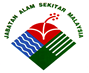 TEKS  UCAPAN ALUAN  olehY.BHG  DATO’ DR AHMAD KAMARULNAJUIB BIN CHE IBRAHIM KETUA PENGARAH JABATAN ALAM SEKITAR MALAYSIA Sempena
HARI ALAM SEKITAR NEGARA 2017PERINGKAT NEGERI JOHORPada
22 OKTOBER 2017 (AHAD)
DATARAN SEGAMAT, JOHOR9.30 PAGI 

Anjuran BersamaKERAJAAN NEGERI JOHORDANJABATAN ALAM SEKITAR NEGERI JOHOR KEMENTERIAN SUMBER ASLI DAN ALAM SEKITARBissmillahirrahmannirrahim,Assalammualaikum Warahmatullahiwabarakaatuh.Salam Sejahtera, Salam 1 Malaysia, Salam Maufakat JohorSaudara Pengacara Majlis,Yang Berhormat Datuk  Haji Ayub Bin Rahmat  	Pengerusi Jawatankuasa Kesihatan dan Alam Sekitar          Kesihatan dan Penerangan Negeri JohorYang Berhormat Hajah Norshida Binti IbrahimAdun Buluh KasapYang Berbahagia Dato’ Dr. Mohammad Ezanni Bin Mat SallehPengarah Jabatan Alam Sekitar Negeri JohorYang Berusaha Tuan Haji Mohd Haffiz Bin Haji AhmadPegawai Daerah Segamat, JohorDif-dif jemputan,Datuk-Datuk,Datin-Datin ,Tuan-tuan, puan-puan dan para hadiran sekalian yang saya kasihi.1.      Terlebih dahulu saya merakamkan penghargaan dan terima kasih           Kepada Yang Berhormat Datuk Haji Ayub Bin Rahmat , Pengerusi Jawatankuasa Kesihatan, Alam Sekitar, Pendidikan dan Penerangan Negeri Johor yang sudi hadir untuk Perasmian Program Sambutan Hari Alam Sekitar Negara 2017 Peringkat Negeri Johor .          Saya juga merakamkan ucapan terima kasih kepada Dato’ Dr Mohammad Ezanni Bin Mat Salleh di atas jemputan untuk saya hadir ke Sambutan Hari Alam Sekitar Negara Peringkat Negeri Johor 2017 ini.Datuk-Datuk,Tuan-tuan, puan-puan dan para hadiran sekalian,2.	Persidangan Ketua-Ketua Kerajaan Komenwel (CHOGM) pada 18-24 Oktober 1989 telah memperkukuhkan lagi pengurusan alam sekitar dengan termaktubnya Deklarasi Langkawi Mengenai Alam Sekitar pada 21 Oktober 1989. Sempena tarikh bersejarah ini, Duli Yang Maha Mulia Seri Paduka Baginda Yang Di Pertuan Agong telah mengishtiharkan 21 Oktober setiap tahun sebagai Hari Alam Sekitar Malaysia. Sambutan ini diadakan selama seminggu dan dikenali sebagai Minggu Alam Sekitar Malaysia (MASM).         Sambutan MASM merupakan acara tahunan Jabatan Alam Sekitar yang dianjurkan di seluruh negara di Peringkat Kebangsaan dan Peringkat Negeri dengan kerjasama pelbagai pihak.         Pada tahun 2016 Kementerian Sumber Asli dan Alam Sekitar telah mencadangkan supaya MASM dijenamakan kepada Hari Alam Sekitar Negara (HASN) (National Environmental Day) sebagai salah satu elemen pembaharuan dan transformasi dalam sambutan berkaitan bagi meningkatkan rasa kecintaan kepada alam sekitar dan dijadikan agenda nasional yang selari dengan matlamat negara menjadikan Malaysia sebagai sebuah Negara Lestari (Sustainable Nation) kearah Wawasan 2020 .         Apa yang dapat saya lihat perkembangan di Negeri Johor ini  pembangunan yang pesat  dan saya dapati Muafakat rakyat Johor , muafakat yang seiring dengan kepesatan pembangunan dan pemodenan yang kita kecapi, ini akan menjadikan kita masyarakat yang lebih baik, bersatu padu, madani dan berbudaya tinggi. Kerja keras dan sokongan yang tidak berbelah bahagi inilah yang telah banyak menyumbang kepada kita semua  berdaya saing dan sejahtera.Dalam usaha memberi kesedaran kepada orang awam secara berterusan, Jabatan Alam Sekitar melaksanakan program –program dan aktiviti –aktiviti kesedaran dan pendidikan alam sekitar serta penyebaran maklumat untuk pelbagai peringkat masyarakat sebagai usaha yang berterusan dalam membangunkan masyarakat lestari di negara kita. Pada tahun ini Sambutan Hari Alam Sekitar Negara Peringkat Negeri Johor 2017 mensasarkan Buangan Elektronik dan Elektrik dari isi rumah atau lebih dikenali sebagai Household E-Waste` perlu dilupuskan dengan cara yang sempurna kerana kegagalan membuat pelupusan yang sempurna akan mencemarkan alam sekitar kita.Kita telah menfokuskan kepada pengurusan sisa elektonik dan elektrik iaitu Household E-waste dari rumah supaya pelupusannya dibuat dengan sempurna iaitu kepada premis yang telah dilesenkan untuk pengurasan e-waste ini, saya ucapkan tahniah kepada semua pihak yang telah begitu giat berusaha memberi kesedaran kepada orang ramai untuk kaedah pelupusan e-waste yang betul. Terima kasih juga kepada Syarikat Shanpoornam Sdn.Bhd yang telah memberikan kerjasama untuk membuat pengutipan bagi household e-waste yang telah dikumpulkan. Syabas saya ucapkan kepada semua yang terlibat dalam pengurusan house e-waste ini. Saya dapati pengumpulan household e-waste ini telah berjaya  dikumpul sebanyak 43 Metrik Tan iaitu melebihi sasaran kita sebanyak 40 Metrik Tan. Saya berharap pengurusan household e-waste ini akan berterusan dan bukan setakat program Sambutan Hari Alam Sekitar Negara Peringkat Negeri Johor 2017 ini saja.Pada tahun ini juga  Jabatan Alam Sekitar  telah menganjurkan satu penganugerahan iaitu Sekolah Lestari Anugerah Alam Sekitar 2017/ 2018. Tahniah kepada semua sekolah di Negeri Johor  yang telah mengambil bahagian dan saya dapati terdapat 2 buah Sekolah dari Negeri Johor yang  telah layak ke Peringkat Kebangsaan iaitu Sekolah Kebangsaan Seri Lalang dari Kluang dan Sekolah Menengah Seri Alam dai Kota Tinggi, Johor. Saya amat berharap sekolah yang ada di negara kita ini menjadi Sekolah Lestari  dan  konsep kelestarian yang telah dibuat menjadi satu budaya yang beterusan.  Panel dari Jabatan Alam Sekitar Negeri Johor bersama dengan Jabatan Pendidikan Negeri Johor dan Majlis Perbandaran Johor Bahru Tengah telah memilih 3 buah sekolah peringkat Sekolah Rendah dan 3 buah Sekolah Menegah untuk diberi pengiktirafan sebagai  Sekolah Lestari Peringkat Negeri Johor 2017/2018. Datuk-Datuk, Tuan-tuan, puan-puan dan para hadiran sekalian,.Kita perlu untuk menerima pembaharuan atau transformasi ke arah kebaikan seperti menekankan pembangunan dan cara kehidupan lestari. Selari dengan nilai dan citra masyarakat yang maju dan bertamadun, pelbagai aktiviti kesukarelawan dalam masyarakat memerlukan gaya kehidupan lestari dan perlu diterapkan kepada seluruh lapisan masyarakat.8.	Peranan dan kapasiti Kerajaan dalam pelbagai aktiviti adalah terhad. Oleh itu kita mesti mencari naratif dan wahana baharu dalam membangunkan keberdayaan masyarakat, komuniti, kumpulan industri dan pertubuhan bukan Kerajaan. Jalan keluar terbaik adalah dengan mengarus perdanakan alam sekitar (environmental mainstreaming) dan mengajak setiap pihak ini untuk sama-sama merasa dan menghayati Tema kita pada tahun ini  Alam Sekitar Tanggungjawab Kita , tanggungjawab setiap daripada kita sendiri, sense of ownership. Mulai hari ini, saya menyeru setiap kita  hendaklah senantiasa memikirkan dan mengamalkan cara hidup lestari dalam apa jua tindakan sehariannya. Budaya seperti ini telah lama diamalkan oleh masyarakat di Negara Maju di dunia ini seperti Jepun.9.	Alam Sekitar yang berkualiti   amat bergantung kepada alam sekitar yang bersih, sihat dan selamat .Bagi mencapai hasrat ini, semua pihak perlu memainkan peranan masing-masing, baik agensi kerajaan, swasta mahupun masyarakat, perlulah berganding bahu, bahu membahu, `seperti aur dengan tebing’ yang saling perlu memerlukan serta saling bekerjasama untuk memastikan supaya alam sekitar kita tidak tercemar dan dikotorkan. Ianya bertepatan dengan tema Hari Alam Sekitar Negara pada tahun ini iaitu `Alam Sekitar Tanggungjawab Bersama’.10.	Kesemua program dan pendekatan ini  akan berjaya sekiranya semua pihak termasuk masyarakat sama-sama memainkan peranannya.  Hari ini, dengan adanya program Hari Alam Sekitar Negara, merupakan satu kaedah pendedahan dan pendidikan secara holistic bagi menarik perhatian masyarakat untuk sama-sama menilai diri serta peranan yang boleh kita sumbangkan kepada alam ini.Datuk-Datuk, Tuan-tuan, puan-puan dan para hadiran sekalian,11.	Di dalam surah al-Maidah (surah ke 5), ayat 2 disebutkan bahawa “Dan hendaklah kamu bertolong-tolongan untuk membuat kebajikan dan bertaqwa, dan janganlah kamu bertolong-tolongan pada melakukan dosa (maksiat) dan pencerobohan. Dalam ayat ini jelas menunjukkan keperluan untuk manusia bekerjasama dalam melakukan kebaikan dan menghindarkan diri untuk bekerjasama dalam melakukan perkara yang membawa kemudharatan atau keburukan.  Memberi perhatian serta menjaga alam sekitar boleh dianggap sebagai usaha untuk bekerjasama dalam melakukan kebaikan.  Jika alam dijaga dengan baik, manafaatnya bukan sahaja kepada satu-satu individu bahkan turut melibatkan seluruh makhluk di dunia ini dgan yang penting untuk generasi kita yang akan datang.12. 	Ahli masyarakat merupakan sasaran utama dalam kempen-kempen penjagaan alam sekitar.  Setiap lapisan masyarakat, bermula di peringkat kanak-kanak sehinggalah kepada ketua-ketua masyarakat perlu digerakkan untuk memahami kepentingan menjaga  alam sekitar dan  usaha-usaha pemuliharaan. Di Malaysia sendiri, usaha untuk mewujudkan satu kelompok agen perubahan alam sekitar yang dikenali sebagai Rakan Alam Sekitar telahpun digerakkan.  Mereka ini berperanan untuk bergerak, menyumbang tenaga dan idea di dalam lingkungan komuniti mereka untuk sama-sama menjaga alam sekitar.  Di Negeri Johor jumlah Rakan Alam Sekitar yang telah berdaftar ialah seramai  Tiga Puluh Tiga Ribu Sembilan Ratus Dua Puluh Empat ( 33,924 ) orang dan ianya perlu ditambah dari semasa ke semasa selari dengan peningkatan kesedaran masyarakat berkaitan isu-isu alam sekitar. Masyarakat yang cintakan alam sekitar khususnya di Negeri Johor ini sewajarnya tidak melepaskan peluang untuk menjadi sebahagian daripada Rakan Alam Sekitar ini.Datuk-Datuk, Tuan-tuan, puan-puan dan para hadiran sekalian,13.	Alam sekitar dan bumi yang kita ada ini adalah anugerah Tuhan yang tidak ternilai.  Pencemaran air, udara dan muka bumi serta aktiviti  atau pembangunan yang tidak terkawal tentunya akan  mengakibatkan gangguan kepada sistem rangkaian ekologi, penipisan lapisan ozon, penghapusan hidupan akuatik serta kepupusan flora dan fauna. Ia secara tidak langsung akan menjejaskan kehidupan kita semua.  Sehubungan dengan itu marilah kita sama-sama membulatkan tekad, bersatu hati dengan penuh kesedaran memberikan sumbangan kepada usaha-usaha melestarikan bumi dan alam sekitar ini.           Marilah kita ingat pesanan seorang yang telah menjadi mangsa dari pencemaran mercury  pesakit Minamata Disease di Jepun iaitu  Mr. Hamamoto:         “ Walaubagaimana Pentingnya Sesuatu Projek Pembangunan Itu  Kepada Ekonomi Negara Tetapi Sekiranya Kita Tidak Mengambil Kira Aspek Pengurusan Alam Sekitar Yang Baik Pastinya Akan Terjadi Suatu Malapetaka  Yang Dasyat Dimana Akan Menyebabkan Kerosakan Yang Besar Pada  Alam Sekitar dan  Kita Semua Sepertimana Yang Terjadi Di Jepun  Minamata Disease”. Datuk-Datuk,Tuan-tuan, puan-puan dan para hadiran sekalian,14.	Sebelum saya mengakhiri ucapan aluan , saya  ingin mengucapkan ribuan terima kasih kepada Kerajaan Negeri Johor ,  Malakoff Corporation Berhad, Pelabuhan Tanjung Pelepas Sdn.Bhd. Petrolium Malaysia Berhad (Petronas) , Unibase Quarry Ind , SWM Corporation Berhad ,Sime Darby Plantation, Shanpoornam Sdn. Bhd, 5E Resources dan  Premis Yang Dilesenkan Buangan Terjadual yang tak dapat saya sebutkan satu persatu dan  semua pihak yang telah bekerjasama menjayakan program Hari Alam Sekitar Negara 2017 Peringkat Negeri Johor ini . Saya mengambil kesempatan ini untuk menyatakan penghargaan kepada semua pihak kerana komitmen dalam menjayakan Sambutan Hari Alam Sekitar Negara Peringkat Negeri Johor 2017 dan memberi perhatian yang serius serta  berterusan dalam menjaga alam sekitar kita dan kelestariannya. Saya berharap kerjasama yang erat sebegini akan diteruskan di masa-masa yang akan datang. Akhir kata, bagi semua pihak yang terbabit secara langsung dan tidak langsung dalam memastikan kejayaan perjalanan sambutan hari ini, saya dengan ikhlas mengucapkan tahniah dan ribuan terima kasih. Sekian WassalammualaikumWarahmatullahiwabarakaatuh.

